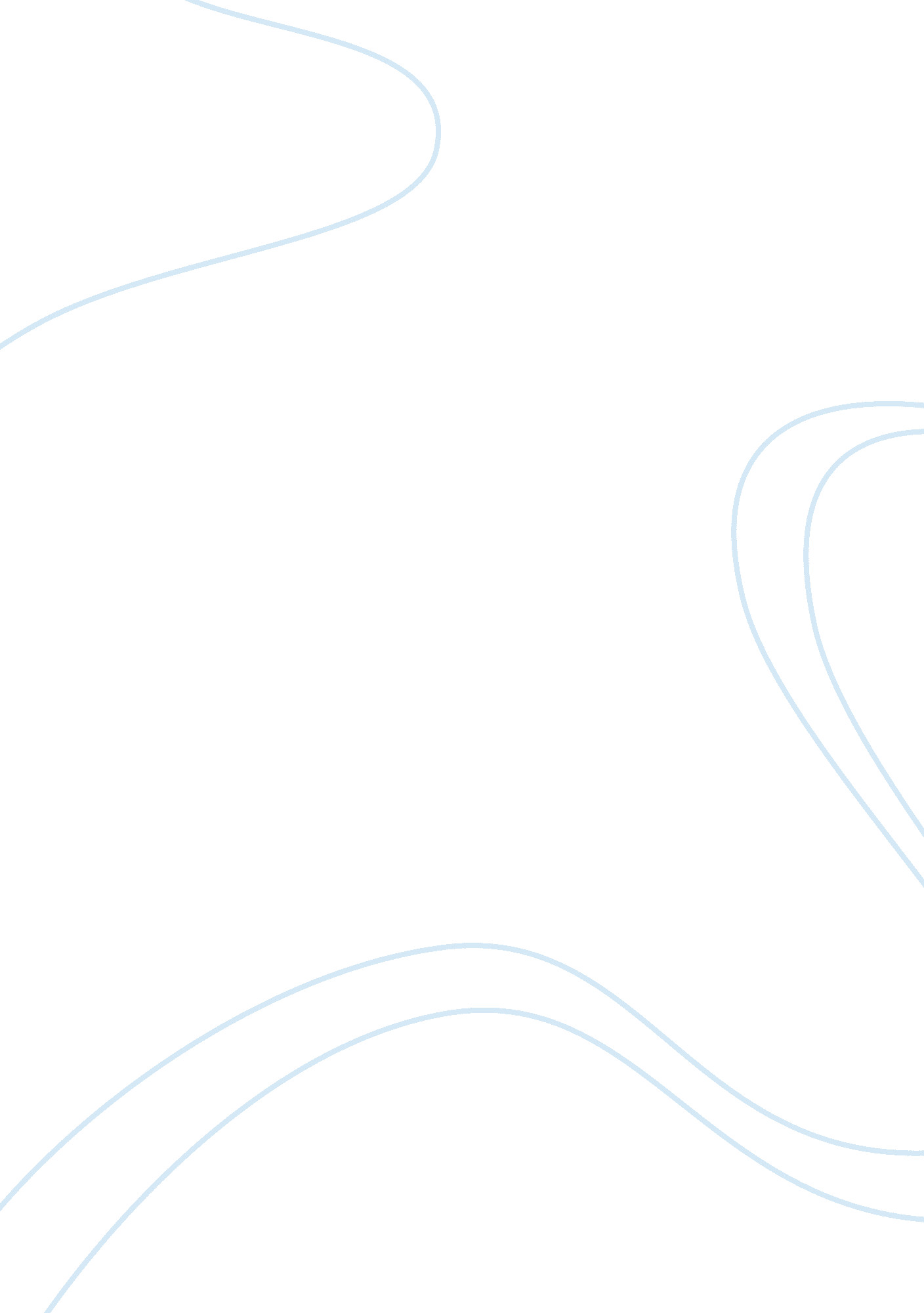 Campaign speechBusiness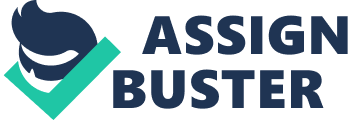 Good evening, dear comrades!. After a close examination of our student community, I have decided to run for the position of cluster chairmanship. This did not come out of my own conviction but from some of you. Indeed, it is true to state the cluster leaders who have been there previously have done their best to make our school. However, more needs to be done. The only way we can be able to gain more momentum is choosing leaders with vision especially for the student community. Here in school, there are a lot of projects and opportunities that remain unearthed. It is upon us to take the challenge and choose leaders who can take us to the next level. As all of you know, most of us are admitted here with clusters of 65 to 70 and this is how we find ourselves together. We all have one vision: to excel in our academic as well as benefiting in other activities that the school offers. If you choose me as the cluster chair, my main agenda will be to create more opportunities for our core classes and ensure that we benefit from the school programs. I believe, in order to excel in academics, we need more facilities for learning. Indeed, everyone should be in a position to enjoy life here. However, this can only be achieved if there are enough resources. As the Chair, I will create a favorable relationship between us and the administration to ensure that our grievances and ideas are implemented in the higher office. With your support, I will work towards creating a service-oriented community. Indeed, you should ask yourself one question: do you want us to remain in the same position by having leaders who do not have visions? After this, you will be in a position to make the right choice and choose the right leader for the right cluster class. 